End of Year Gifts to Non-Jewish Employees and Clientsתלמוד בבלי מסכת עבודה זרה דף כ עמוד אדאמר קרא: אלא תחנם, לא תתן להם חנייה בקרקע. האי לא תחנם מיבעי ליה דהכי קאמר רחמנא: לא תתן להם חן! א"כ, לימא קרא לא תחונם, מאי לא תחנם? שמע מינה תרתי. ואכתי מיבעי ליה דהכי אמר רחמנא: לא תתן להם מתנת של חנם! אם כן, לימא קרא לא תחינם, מאי לא תחנם? שמע מינה כולהו. תניא נמי הכי: לא תחנם - לא תתן להם חנייה בקרקע; דבר אחר: לא תחנם - לא תתן להם חן; דבר אחר: לא תחנם - לא תתן להם מתנת חנםרמב"ם הלכות עבודה זרה פרק יהלכה דאף במקום שהתירו להשכיר לא לבית דירה א התירו מפני שהוא מכניס לתוכה עבודת כוכבים ונאמר לא תביא תועבה אל ביתך ב, אבל משכיר להן בתים לעשותן * אוצר, ואין מוכרין להן פירות ותבואה וכיוצא בהן במחובר לקרקע, אבל מוכר הוא משיקוץ או מוכר לו * על מנת לקוץ וקוצץ, ומפני מה אין מוכרין להן שנאמר ולא תחנם לא תתן להם חנייה בקרקע שאם לא יהיה להם קרקע ישיבתן ישיבת עראי היא, וכן אסור לספר בשבחן ואפילו לומר * כמה נאה עובד כוכבים זה בצורתו, קל וחומר שיספר בשבח מעשיו או שיחבב דבר מדבריהם שנאמר ולא תחנם לא יהיה להם חן בעיניך, מפני שגורם להדבק עמו וללמוד ממעשיו הרעים, ואסור ליתן להם מתנת חנם אבל נותן הוא לגר תושב שנאמר לגר אשר בשעריך תתננה ואכלה או מכור לנכרי במכירה ולא בנתינהתוספות מסכת עבודה זרה דף כ עמוד אוהקשה ריב"ם דהכא אסר מתנת חנם לעובד כוכבים לר' יהודה ובפרק כל שעה (פסחים דף כב. ושם ד"ה ור') מוקמינן ההיא דשולח אדם ירך לעובד כוכבים כר' יהודה ותירץ רבי דבתוספתא תניא גבי מילתיה דר' יהודה דהכא בעובד כוכבים המכירו מותר מפני שהוא כמוכרו לותוספות הרא"ש מסכת עירובין דף סד עמוד בולמדנו שחמצו של נכרי אחר הפסח מותר בהנאה. מדנתנו לגוי דאיכא טובת הנאה דגוי ואי סבירא ליה דאסור בהנאה היה אסור ליתנו לגוי מספק דשמא בפסח נעשה. וא"ת והיאך נתן ר"ג לגוי והא דריש ר' יהודה בספ"ק דע"ז לא תחנם לא תתן להם מתנת חנם, אע"ג דבגוי המכירו שרי אפילו לר' יהודה כדמוכח בפסחים בפ' כל שעה דמוקי ההיא דשולח אדם ירך לנכרי כר' יהודה ותניא בתוספתא ואם היה שכנו או מכירו מותר מפני שהוא כמוכרו לו מ"מ הא אמרינן הכא שלא היה מכירו ר"ג מעולם, וי"ל דשמא ר"ג לא סבר לה כר' יהודה, אי נמי כיון שהיה גוי מתלוה עמהם מותר מפני דרכי שלום כדתנן מפרנסין עניי גוים מפני דרכי שלום.שולחן ערוך חושן משפט הלכות מתנה סימן רמטעובד כוכבים שאינו גר תושב, אסור ליתן לו מתנה, אא"כ הוא מכירו או אם יש בו בדבר משום דרכי שלום.תלמוד בבלי מסכת גיטין דף לח עמוד בגופא, אמר רב יהודה אמר שמואל: כל המשחרר עבדו עובר בעשה, שנאמר: לעולם בהם תעבודו. מיתיבי: מעשה בר' אליעזר שנכנס בבית הכנסת ולא מצא עשרה, ושחרר עבדו והשלימו לעשרה! מצוה שאני.חידושי הרמב"ן מסכת גיטין דף לח עמוד בהא דאמרינן מצוה שאני. תמהני וכי מפני מצוה להתפלל בציבור דחו עשה שבתורה ואפשר שלא אמרה תורה לעולם בהם תעבודו אלא משום שלא ליתן להם מתנות חנם כענין דכתיב בגוים לא תחנם, אבל כשהוא משחררו מפני שנותן דמי עצמו או משום מצוה וצורך הרב דליכא חנינה מותר וי"ל נמי אין הכי נמי דאתיא האי מצוה ודוחה עשה שבתורה שכיון שבא הקב"ה לבית הכנסת ולא מצא שם עשרה מיד כועס.שולחן ערוך חושן משפט הלכות אבידה ומציאה סימן רסואבדת העובד כוכבים מותרת, שנא' אבידת אחיך (דברים כב, ג). והמחזירה, הרי זה עובר עבירה, שהוא מחזיק ידי עוברי עבירה. ואם החזירה לקדש את השם כדי שיפארו את ישראל וידעו שהם בעלי אמונה, הרי זה משובח. ובמקום שיש חילול השם, אבידתו אסורה וחייב להחזירה. ובכל מקום מכניסים כליהם ככלי ישראל, מפני דרכי שלום.סמ"ע סימן רסומפני שמחזיק ידי עוברי עבירה. רש"י [סנהדרין ע"ו ע"ב ד"ה והמחזיר] כתב טעם אחר, מפני שמראה בזה שאין מצות השבה חשובה עליו למצות בוראו שהרי משיבה גם לגוי שאינו מצווה עליה. מגן אברהם סימן קפטכשיש עכו"ם בבית נוהגין לומר כלנו יחד בני ברית, וכתב הט"ז בי"ד שאינו נכון דכיון שאומר כולנו יחד הכל בכלל אלא יאמר אותנו בני ברית כולנו יחד, והטעם לפי שאסור לברך עכו"ם דכתי' לא תחנם (מט"מ כל בו)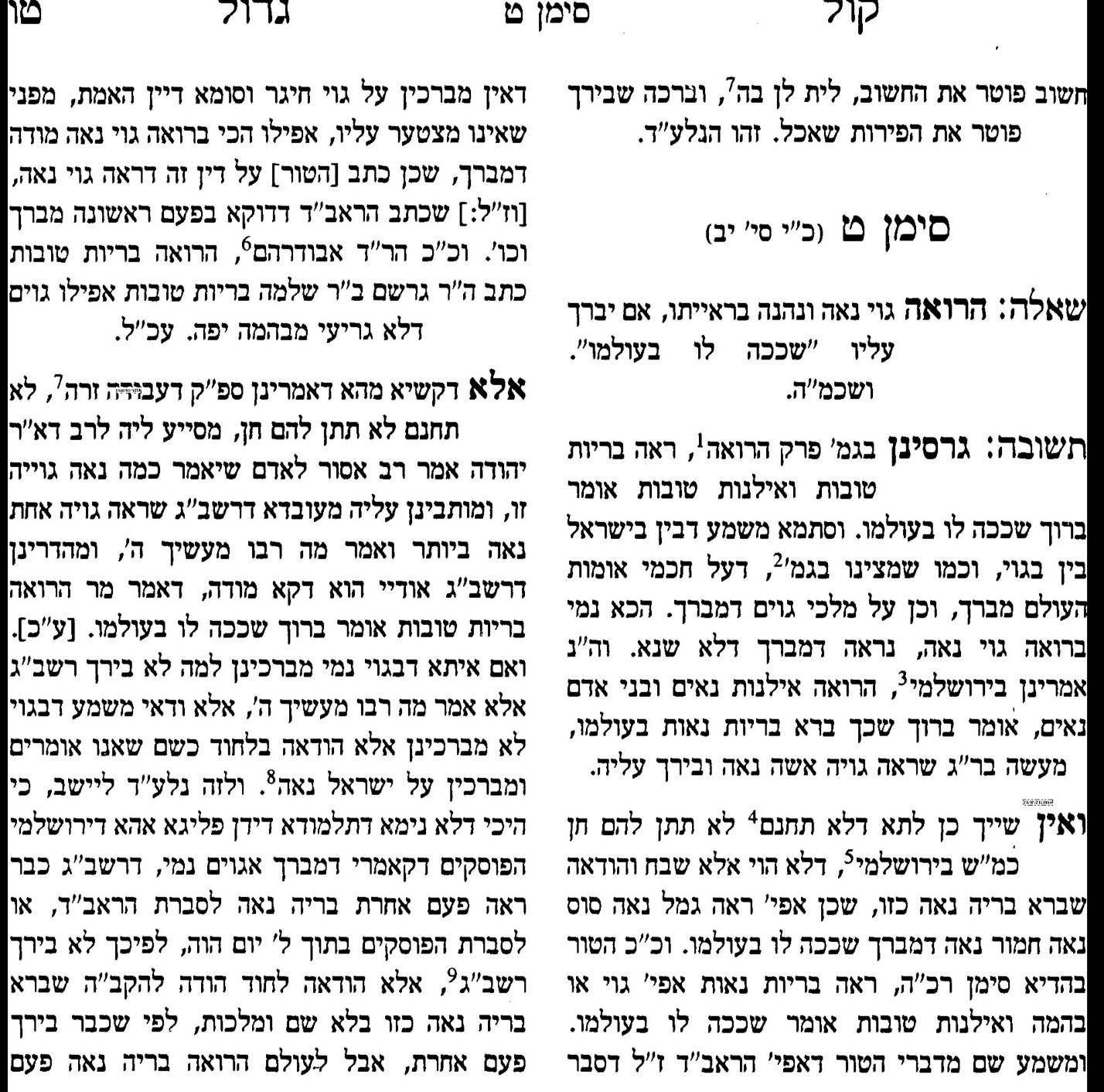 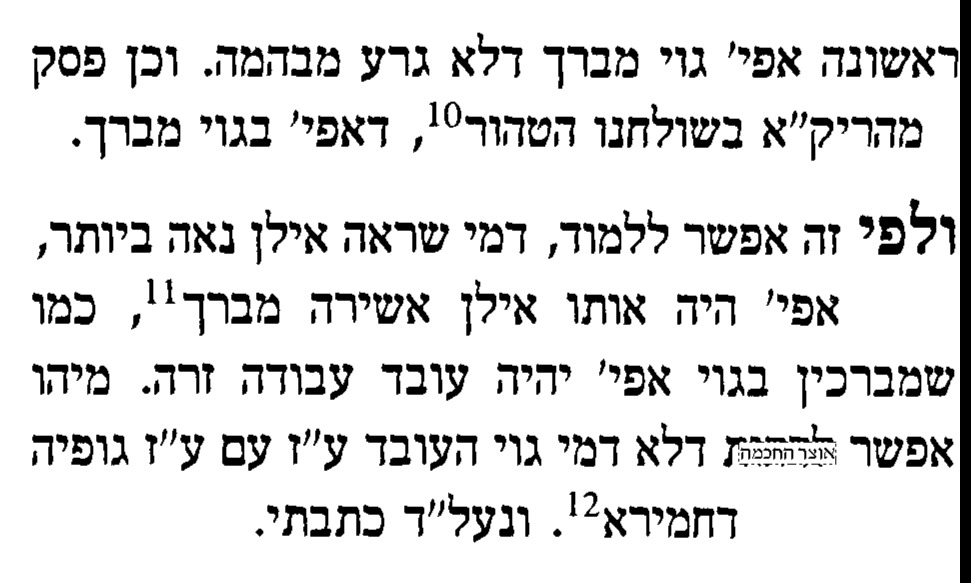 